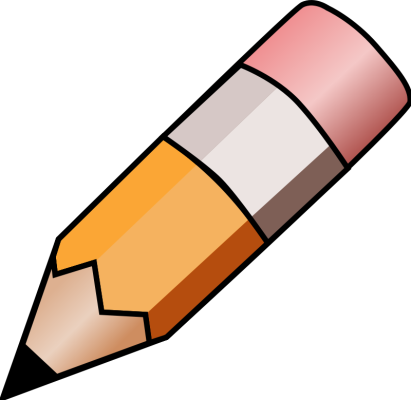 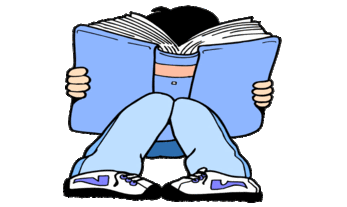 YEAR 6 HOME LEARNING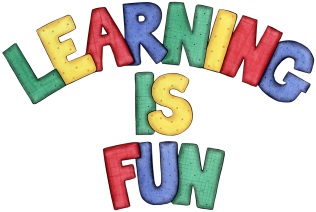 YEAR 6 HOME LEARNINGDate Set30.09.2022Date Due05.10.2022MathsThere is a task set on Math Shed. You have been given your new login details for this. We are starting fractions next week so give this a try and see how you do based on what you learnt last year.Spelling Writing TaskThere is a task set on Spellshed focussing on the following words:Research about your class island and write a report on the many interesting facts that you find. We will then use this information for our class assemblies (which are coming up soon! )Please make sure to complete this in the homework books. ReadingRecommended daily reading time: KS1 15-20 minutes. KS2 40 minutes.GreekNo homework set this week.